Format Jaarverslag toetsgroep (intervisie; supervisie)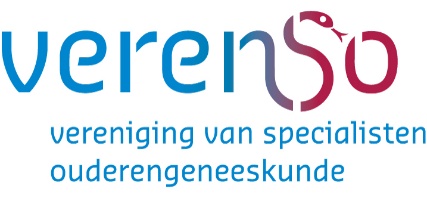 Versie 21-9-2023Invullen: Algemene gegevens toetsgroepInvullen: VerslagleggingNaam toetsgroep:	Naam contactpersoon/ toegerust begeleider:Datum en plaats:Aantal bijeenkomsten:Vaste duur van de bijeenkomsten:Leden:InleidingWelke onderwerpen zijn behandeld?Hoe luiden de leerdoelen uitgewerkt naar onderwerp?Welke methodieken zijn toegepast?Waarop was de inhoud van het programma gebaseerd?Werden er richtlijnen/protocollen gebruikt? Zo ja welke?Welke andere bronnen zijn gebruikt?Hoe zijn de leervorderingen van de deelnemers getoetst?Welke mogelijkheden voor follow-up heeft het programma geboden?Op welke wijze is aandacht besteed aan implementatie van het jaarplan of onderdelen daarvan?Wat zijn de uiteindelijke resultaten van het overleg?Zijn er afspraken gemaakt over het vervolg? Zo ja, wanneer worden die getoetst?Werden de activiteiten gesponsord? Zo ja door wie en voor welk bedrag?